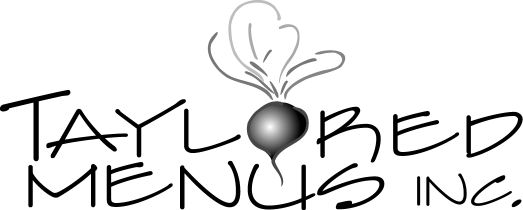 101 Castleton St   Pleasantville NY 10570 Sunday April 12th, 2020---Easter MenuSOUPS												$10 per qtEscarole & orzo Soup w/ tiny meatballs								Split pea w/ ham											Beef barley												APPETIZERSWarm Brie & raspberry on savory baguette 	(20 pcs)					$27 per trayLamb kabobs w/ cucumber & yogurt dipping sauce (25 pcs)					$40 per trayGrilled asparagus & Auricchio Provolone cheese wrapped in prosciutto (25 pcs)		$33 per trayFresh Lobster rolls- 16oz lobster salad w/ 1 dz mini brioche rolls				$47 per 16 oz			1-QT lobster salad w/ 2 dz mini brioche rolls				$90 per qtDINNERRosemary & garlic (boneless) roasted leg of lamb						$18 per lbBourbon & apricot glazed ham									$7 per lbFresh Roasted Turkey w/ giblet gravy								$5 per lbSesame crusted chicken & spinach spirals- stuffed w/ spinach, artichoke hearts		$39 per trayCorn off the cob, roasted red peppers & parmesan cheese SIDE DISHESBrown sugar & sweet potato pie w/ pecan crust							$21 per trayMashed potatoes											$21 per trayScalloped potatoes w/ sharp caramelized onions & cheddar cheese				$27 per traySpring vegetable medley- squash, baby carrots & haricot verts.				$24 per trayGrilled asparagus w/ shaved parmesan cheese & pine nuts					$29 per tray Cucumber & tomato salad w/ basil vinaigrette							$22 per trayFrisee (endive) salad w/ Gorgonzola, walnuts & orange segments - citrus vin.		$21 per trayTray feeds 8-10 people PLEASE PLACE ORDERS BY WEDNESDAY APRIL 8TH, 2020Orders may be picked up @101 Castleton St. rear of the building on Irvington St. – Pleasantville, NYPick-up on or before Sat. 4/11 Free delivery within 10 mile radius of Pleasantville.  All other deliveries $25 fee                          taylor@tayloredmenus.com       (914) 741-5410       www.tayloredmenus.com  